WritingLI: I can describe my favourite character.Read a book of your choice from your home or select one from Oxford Owl Reading bookshelf. Create a character profile for one of the characters in your book. (See character description worksheet for guidance.) You could also draw a detailed picture of your favourite character.Success criteria:To use adjectives to describe you character-   To select important information about the character.SpellingGreen/ yellow group .I- I can choose a fun spelling task to help me spell my common words.S.C-* correct spelling*a suitable fun spelling taskTake a look at the spelling grid below and choose a fun spelling task.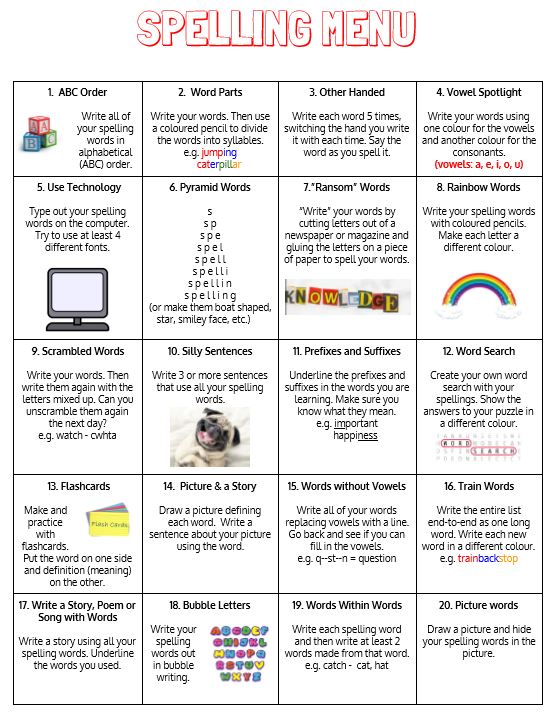 ReadingGreen/YellowPlease login into oxford reading owl.Class user name: st helens p5 Password: School123Green/Yellow group- Dragon tales https://www.oxfordowl.co.uk/api/digital_books/1248.htmlGreen/YellowListen to chapter 3 of the book. Now try to read it by yourself or to an adult. Now complete the storyboard sheet. Remember to only select the key events in the story and to try to describe each key event in your own words.L.I- I can select important pieces of information from the textS.C-*  to select the key events in the story.       *to draw a detailed picture of each event      * to describe each part of the story in your own words.Red and Orange-  Finn MacCoolhttps://www.oxfordowl.co.uk/api/digital_books/1262.htmlListen to the audio version of chapter 1 of the story. Now try to read it by yourself. You could ask an adult or older sibling to read with you. Now complete the questions.L.I- Learning Intention: I can select important information from the text.Success Criteria: *write your answers in full sentences*To select the important pieces of informationWhere did Finn MacCool live?Where did Angus live?Why was Angus angry with Finn?How did the giants get across the water?NumeracyEach day try to practise your mental maths skills on the Topmarks -daily 10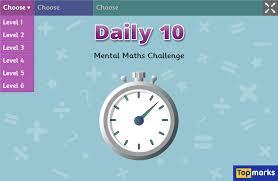 Success criteria:Use N.T. strategies to work out sums when requiredAnswer each questionUse the most efficient N.T. strategy Circles/TrianglesIn school we learned how to calculate the perimeter of a shape. We added all the sides together. Take a look at the perimeter powerpoint to remind yourself about perimeter.  Some of the lengths are missing to challenge you. Look at the shape. Are there any sides the same length?L.I- I can calculate the perimeter of a shape.S.C- * to add up all the sides of the shape.      * to use the correct unit of measurement.      * to work out the length of the missing sides.      * to calculate using 0.5SquaresIn school we learned how to calculate the perimeter of a shape. We added all the sides together. Take a look at the perimeter powerpoint to remind yourself about perimeter.  L.I- to calculate perimeter of a shape.S.C - *add the sides of the shape correctly.        * use the correct unit of measurement –m      ArtRead through the Steven Brown powerpoint to learn about his art work and his technique. Try to create a piece of art work in Steven Brown’s style. Use the how to draw a highland cow worksheet to help you.L.I- I can explore and create art work in Steven Brown’s style.S.C *to read through the powerpoint and take notes about Steven Brown’s style.       * to use the highland cow worksheet as guidance.      * to explore a range of colours.Green Yellow RedOrangebabyballooncaughtdidn’tcan’teveningofftriestriedturnedwantedpiecepeacearrivehighCommon wordsthroughsingmorning colourkindPhoneme words y gym mysterypyramidcygnetcrystalrhythmCommon wordswellwillfellcallphomemellsmelltell stillbullpullball